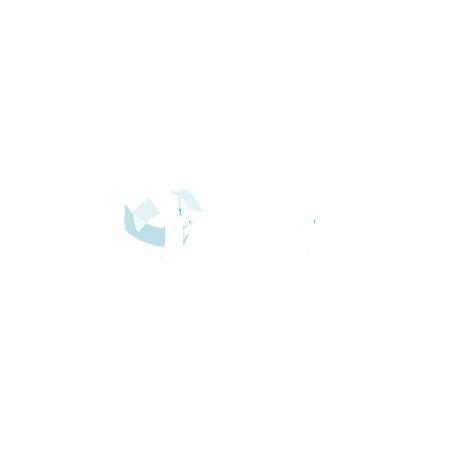 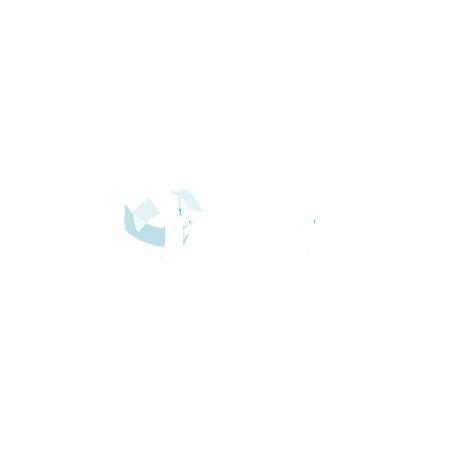 GUÍA PARA EL CUMPLIMIENTO DEL PRINCIPIO DE INFORMACIÓNDIRECTORIOCynthia Patricio Cantero PachecoComisionada PresidentaSalvador Romero EspinosaComisionado CiudadanoPedro Antonio Rosas HernándezComisionado CiudadanoMiguel Ángel Hernández VelázquezSecretario EjecutivoInstituto de Transparencia, Información Pública y Protección de Datos Personales del Estado de JaliscoAvenida Vallarta 1312 colonia Americana C.P. 44160 Guadalajara, Jalisco, México. Tel. (33) 3630 5745CONTENIDO	GLOSARIODato personal: Cualquier información concerniente a una persona física identificada o identificable. Se considera que una persona es identificable cuando su identidad pueda determinarse directa o indirectamente a través de cualquier información.Datos sensibles: Aquellos que se refieran a la esfera más íntima de su titular, o cuya utilización indebida pueda dar origen a discriminación o conlleve un riesgo grave para éste. De manera enunciativa más no limitativa, se consideran sensibles los datos personales que puedan revelar aspectos como origen racial o étnico, estado de salud, información genética, datos biométricos, creencias religiosas, filosóficas y morales, opiniones políticas y preferencia sexual.Encargado: Persona física o jurídica, pública o privada, ajena a la organización del responsable, que sola o conjuntamente con otras, trata datos personales a nombre y por cuenta del responsableRemisión: toda comunicación de datos personales realizada exclusivamente entre el responsable y encargado, con independencia de que se realice dentro o fuera del territorio mexicano.Responsable: Los sujetos obligados señalados en el artículo 1, párrafo 5, de la presente Ley que determinarán los fines, medios y alcance y demás cuestiones relacionadas con un tratamiento de datos personales.Supresión: la baja archivística de los datos personales conforme a la normativa archivística aplicable, que resulte en la eliminación, borrado o destrucción de los datos personales bajo las medidas de seguridad previamente establecidas por el responsableTitular: Persona física a quien pertenecen los datos personales.Transferencia: Toda comunicación de datos personales dentro o fuera del territorio mexicano, realizada a persona distinta del titular, responsable o encargado.Tratamiento: De manera enunciativa más no limitativa cualquier operación o conjunto de operaciones efectuadas mediante procedimientos manuales o automatizados aplicados a los datos personales, relacionadas con la obtención, uso, registro, organización, conservación, elaboración, utilización, comunicación, difusión, almacenamiento, posesión, acceso, manejo, aprovechamiento, divulgación, transferencia o disposición de datos personales.I. INTRODUCCIÓNLa protección de los datos personales es un Derecho Humano contemplado en los artículos 6 y 16 de la Constitución Política de los Estados Unidos Mexicanos. Estos Artículos encuentra su reglamentación en distintos instrumentos normativos, que para el caso de los Sujetos Obligados del Estado de Jalisco son la Ley General de Protección de Datos Personales en Posesión de Sujetos Obligados y la Ley de Protección de Datos Personales en Posesión de Sujetos Obligados del Estado de Jalisco y sus municipios. Las Leyes antes mencionadas establecen que los sujetos obligados deberán observar los principios de licitud, finalidad, lealtad, consentimiento, calidad, proporcionalidad, información,  y responsabilidad en el tratamiento de los datos personales. La presente guía tiene como objeto aportar los elementos necesarios para que los responsables puedan cumplir cabalmente con el principio de información señalado en la Ley de Protección de Datos Personales en Posesión de Sujetos Obligados del Estado de Jalisco y sus Municipios. Para su desarrollo se tomó como referencia el punto 3 del Capítulo IV, de la Guía para cumplir con los principios y deberes de la Ley Federal de Protección de Datos Personales en Posesión de Particulares emitida por el INAI en junio del 2016. El principio de información, que se materializa en el aviso de privacidad, tiene como objetivo dar a conocer al titular la generalidades del tratamiento al que serán sometidos sus datos personales. La correcta redacción de un aviso de privacidad es fundamental para el cumplimiento del resto de principios de la protección de datos personales. Esto es porque además de la interdependencia señalada en la doctrina en la materia, los principios de Consentimiento y Finalidad requieren de un aviso de privacidad redactado de conformidad con la norma en la materia para que poder existir al momento de tratar los datos personales. Un correcto aviso de privacidad nos garantiza que el Consentimiento es otorgado de manera informada por parte del titular. En este mismo sentido, garantiza que las finalidades son: concretas, explicitas, lícitas y legitimas. Con la presente Guía se espera que los sujetos obligados puedan verificar que cumplen con los requisitos del principio de información y en caso de no hacerlo modifiquen sus avisos de privacidad para que los titulares puedan tomar decisiones informados con respecto a su información personal. II. MARCO NORMATIVOLey General de Protección de Datos Personales en Posesión de Sujetos Obligados, en adelante la Ley General;Ley de Protección de Datos Personales en Posesión de Sujetos Obligados del Estado de Jalisco y sus Municipios, en adelante la Ley Local;Lineamientos para el Debido Tratamiento de los Datos Personales que Deberán Observar los  Sujetos Obligados de la Ley de Protección de Datos Personales en Posesión de Sujetos Obligados del Estado de Jalisco y sus Municipios, en adelante los Lineamientos para el Debido Tratamiento; y,Criterios Generales para la Instrumentación de Medidas Compensatorias en el Sector Público del Orden Federal, Estatal y Municipal, en adelante los Criterios Generales.1. PRINCIPIO DE INFORMACIÓN De Conformidad con la Ley General, la Ley Local y los Lineamientos el Debido Tratamiento de los Datos Personales que Deberán Observar los  Sujetos Obligados de la Ley de Protección de Datos Personales en Posesión de Sujetos Obligados del Estado de Jalisco y sus Municipios,  el responsable deberá informar al titular, a través del aviso de privacidad, la existencia y características principales del tratamiento al que serán sometidos sus datos personales, a fin de que pueda tomar decisiones informadas al respecto. El aviso de privacidad deberá cumplir con los requisitos señalados en los artículos 19 al 27, de la Ley Local y los lineamientos Vigésimo Sexto al Cuadragésimo Quinto de los Lineamientos para el Debido Tratamiento. Independientemente de si el responsable necesita, o no, el consentimiento del titular, el responsable deberá poner a disposición el aviso de privacidad. En este sentido el responsable debe contar con tantos avisos de privacidad como sistemas de tratamiento de datos personales existan al interior del responsable. Cuando resulte imposible dar a conocer al titular el aviso de privacidad de manera directa o ello exija esfuerzos desproporcionados, el responsable podrá instrumentar medidas compensatorias de comunicación masiva de acuerdo con los Criterios Generales.En el caso de personas indígenas, el responsable hará los ajustes razonables pertinentes para dar a conocer el aviso de privacidad en su lengua de origen,  con el objetivo de que el consentimiento sea considerado libre. Lo mismo aplicará para personas que comprendan el sistema braille y análogosLa puesta a disposición del aviso de privacidad implica hacer del conocimiento del titular dicho documento. En ese sentido, el responsable no está obligado a entregar una copia del aviso de privacidad al titular, al menos que éste lo solicite. Características del Aviso de PrivacidadEl aviso de privacidad deberá ser sencillo, con información necesaria, expresado en lenguaje claro y comprensible, y con una estructura y diseño que facilite su entendimiento.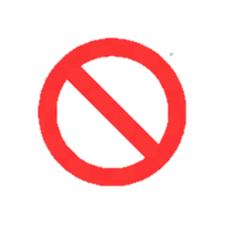 Usar frases inexactas, ambiguas o vagas;Incluir textos o formatos que induzcan al titular a elegir una opción en específico;Marcar previamente casillas, en caso de que éstas se incluyan para que el titular otorgue su consentimiento; yRemitir a textos o documentos que no estén disponibles para el titular.Medios de difusión del Aviso de PrivacidadEl aviso de privacidad deberá ser difundido por los medios electrónicos y físicos con que se cuente, tales como medios impresos, sonoros, digitales, visuales o cualquier otra tecnología; con una redacción acorde a lo señalado en el punto anterior. En todo caso, el aviso de privacidad deberá estar ubicado en un lugar visible y que facilite su consulta en el área donde se recaben los datos personales que facilite la consulta del titular y que permita acreditar fehacientemente el cumplimiento de esta obligación. 1.3 Modalidades del Aviso de PrivacidadEl aviso de privacidad se puede poner a  a disposición del titular en tres modalidades: corto, simplificado e integral. El aviso de privacidad corto se usa cuando el espacio utilizado para la obtención de los datos sea mínimo y limitado, de igual forma, los datos solicitados por el responsable deberán ser los básicos.  Si se recaban datos personales además de identificativos, el aviso de privacidad corto no será suficiente para cumplir con el principio de información y por tanto con el resto de principios. 1.4 Contenido del aviso de privacidadLa puesta a disposición del aviso de privacidad simplificado no exime al responsable de su obligación de proveer los mecanismos para que el titular pueda conocer el contenido del aviso de privacidad integral. Los mecanismos y medios disponibles para que el titular, en su caso, pueda manifestar su negativa para el tratamiento de sus datos personales para finalidades y transferencias que requieren el consentimiento del titular, deberán estar disponibles previo a que ocurra dicho tratamiento.Además de lo antes señalado, el responsable podrá informar al titular sobre las trasferencias, nacionales y/o internacionales, de datos personales que, en su caso, efectúe y que no requieran de su consentimiento, el responsable deberá indicar lo siguiente en el aviso de privacidad integral:I. Los destinatarios o terceros receptores, de carácter público o privado nacional y/o internacional, de datos personales que, en su caso, efectúe y que no requieran de su consentimiento, el responsable deberá indicar lo siguiente en el aviso de privacidad integral:I. Los destinatarios o terceros receptores, de carácter público o privado, nacional y/o internacional, de los datos personales; identificando cada uno de estos por su nombre, denominación o razón social;II. Las finalidades de las transferencias de los datos personales por cada destinatario o tercero receptor, yIII. El fundamento legal que lo faculta o autoriza para llevarlas a cabo, señalando el o los artículos, apartados, fracciones, incisos y nombre de los ordenamientos o disposición normativa vigente, precisando su fecha de publicación o, en su caso la fecha de la última reforma o modificación. 1.5 Uso de las modalidades del aviso de privacidad 1.6 Momentos para poner a disposición el aviso de privacidadEl responsable debe poner a disposición del titular el aviso de privacidad simplificado en un primer momento. Lo cual no le impide que pueda dar a conocer el aviso de privacidad integral desde un inicio si lo prefiere.En ambos casos, el aviso de privacidad se pondrá a  disposición conforme a las siguientes reglas, señaladas en los Lineamientos para el Debido Tratamiento:I. De manera previa a la obtención de los datos personales, cuando los mismos se obtengan directamente del titular, independientemente de los formatos o medios físicos y/o electrónicos para tal fin, oII. Al primer contacto con el titular previo al aprovechamiento de los datos personales, cuando estos se hubieran obtenido de manera indirecta del titular. 1.7 Nuevo aviso de privacidad Se debe poner a disposición del titular, un nuevo aviso de privacidad, en sus tres modalidades, de conformidad con lo que establece la Ley Local y los Lineamientos para el Debido Tratamiento cuando:I. Cambie su identidad;II. Requiera recabar datos personales sensibles adicionales a aquellos informados en el aviso de privacidad original, los cuales no se obtengan de manera directa del titular y se requiera de su consentimiento para el tratamiento de estos;III. Cambie las finalidades señaladas en el aviso de privacidad original, oIV. Modifique las condiciones de las transferencias de datos personales o se pretendan realizar transferencias no previstas inicialmente y el consentimiento del titular sea necesario.1.8 Resumen de Obligaciones1. Poner a disposición de los titulares el aviso de privacidad en los términos que fije la Ley Local y los Lineamientos para el Debido Tratamiento, aunque no se requiera el consentimiento de los titulares para el tratamiento de los datos personales; 2. Poner a disposición del titular el aviso de privacidad previo a la obtención de los datos personales, cuando éstos se obtengan de manera directa o personal del titular; 3. Poner a disposición del titular el aviso de privacidad al primer contacto que se tenga con éste, cuando los datos personales se hayan obtenido de una transferencia consentida, de una que no requiera el consentimiento, o bien de una fuente de acceso público; 4. Poner a disposición del titular el aviso de privacidad previo a iniciar el uso de los datos personales para la finalidad para la que se obtuvieron (aprovechamiento), cuando éstos no se hayan obtenido de manera directa del titular, el tratamiento no requiera del contacto con él y se cuente con datos para contactarlo; 5. Poner a disposición del titular el aviso de privacidad previo a iniciar el uso de los datos personales para las nuevas finalidades (aprovechamiento), cuando el responsable requiera tratar los datos personales para finalidades distintas y no compatibles con aquéllas para las cuales los recabó inicialmente; 6. Redactar el aviso de privacidad de manera que sea claro, comprensible y con una estructura y diseño que facilite su entendimiento, y atendiendo lo siguiente: no usar frases inexactas, ambiguas o vagas; tomar en cuenta los perfiles de los titulares; no incluir textos o formatos que induzcan al titular a elegir una opción en específico; no pre-marcar casillas en las que se solicite el consentimiento del titular, y no remitir a textos o documentos que no estén disponibles; 7. Ubicar el aviso de privacidad en un lugar visible y que facilite su consulta, con independencia del medio de difusión o reproducción que se utilice; 8. Comunicar el aviso de privacidad a encargados y terceros a los que remita o transfiera datos personales; 9. Demostrar el cumplimiento del principio de información, en caso de que así se requiera; 10. Cuando se utilice la modalidad integral del aviso de privacidad, incluir todos los elementos informativos previstos en los Lineamientos Trigésimo Quinto al Cuadragésimo Segundo, de los Lineamientos para el Debido Tratamiento, así como con las características establecidas en los lineamientos antes mencionados; 11. Cuando se utilice la modalidad simplificado del aviso de privacidad, incluir todos los elementos informativos previstos en los Lineamientos Trigésimo al Trigésimo Cuarto, de los Lineamientos para el Debido Tratamiento; 12. Cuando se utilice la modalidad corto del aviso de privacidad, incluir todos los elementos informativos previstos en los Lineamientos para el Debido Tratamiento;13. Utilizar la versión integral del aviso de privacidad cuando los datos personales sean obtenidos personalmente de los titulares; 14. Utilizar la versión simplificada del aviso de privacidad cuando los datos personales sean obtenidos directamente de los titulares. En este caso, el responsable podrá optar por poner a disposición de los titulares el aviso de privacidad integral, según lo considere conveniente; 15. Utilizar la versión corta del aviso de privacidad corto, únicamente cuando el espacio utilizado para la obtención de los datos personales sea mínimo y limitado, de forma tal que los datos personales obtenidos también sean mínimos; 16. Elaborar y tener disponible para su consulta el aviso de privacidad integral, con independencia de que se ponga a disposición de los titulares el aviso de privacidad en su versión simplificada o corta previo a la obtención o aprovechamiento de los datos personales; 17. No establecer cobros para la consulta del aviso de privacidad; 18. Cuando así ocurra, informar en su portal de Internet, a través de una comunicación o advertencia colocada en un lugar visible y a la cual se pueda acceder desde el momento en que se ingresa a dicho portal, que están siendo utilizadas tecnologías de rastreo, que a través de éstas se pueden recabar datos personales y la forma en cómo se pueden deshabilitar, y 19. Poner a disposición de los titulares un nuevo aviso de privacidad en los siguientes casos: Cambie la identidad del responsable; Se requiera recabar nuevos datos personales sensibles, patrimoniales o financieros y se requiera el consentimiento del titular; Se requiera tratar los datos personales para nuevas finalidades que requieran el consentimiento del titular, y Se requiera realizar nuevas transferencias que requieran el consentimiento del titular1.9 Check ListSi en alguna de las preguntas la respuesta fue NO, será necesario realizar las acciones que correspondan, pues de lo contrario es probable que no se esté cumpliendo cabalmente con el principio de información.2. Medidas CompensatoriasLas medidas compensatorias son mecanismos alternos para dar a conocer a los titulares el aviso de privacidad, a través de su difusión en medios masivos de comunicación u otros mecanismos de amplio alcance, en lugar de poner a disposición el aviso a cada titular, de manera personal o directa. Lo anterior, siempre y cuando resulte imposible dar a conocer el aviso de privacidad al titular o exija esfuerzos desproporcionados.En ese sentido, los responsables pueden implementar medidas compensatorias para dar a conocer su aviso de privacidad a través de medios masivos de comunicación, y no de manera directa o personal a cada titular, cuando esto último resulte imposible o exija esfuerzos desproporcionados.El responsable podrá instrumentar medidas compensatorias sin la autorización expresa del Instituto o de los organismos garantes cuando cumpla con las siguientes condiciones:I.     Cuando el tratamiento de los datos personales que se pretende dar a conocer al titular a través de medidas compensatorias, hubiere iniciado con anterioridad a la entrada en vigor de la Ley General o de las legislaciones estatales en la materia y continúe vigente;II.     La existencia de una imposibilidad de dar a conocer al titular el aviso de privacidad de forma directa, o en su caso, la realización de esfuerzos desproporcionados a que se refiere el artículo 2, fracciones II y III de los Criterios Generales;a) Imposibilidad de dar a conocer al titular el aviso de privacidad de forma directa: se presenta cuando el responsable no cuenta con los datos personales necesarios que le permitan tener un contacto directo con el titular, ya sea porque no existen en sus archivos, registros, expedientes, bases o sistemas de datos personales, o bien, porque los mismos se encuentran desactualizados, incorrectos, incompletos o inexactos;b) Esfuerzos desproporcionados para dar a conocer al titular el aviso de privacidad de forma directa: cuando el número de titulares sea tal, que el hecho de poner a disposición de cada uno de éstos el aviso de privacidad, de manera directa, le implique al responsable un costo excesivo atendiendo a su suficiencia presupuestaria, o comprometa la viabilidad de su presupuesto programado o la realización de sus funciones o atribuciones que la normatividad aplicable le confiera; o altere de manera significativa aquellas actividades que lleva a cabo cotidianamente en el ejercicio de sus funciones o atribuciones;III.    Las finalidades del tratamiento actual de los datos personales sean iguales, análogas o compatibles con aquellas que motivaron de origen el tratamiento de los datos personales, yIV.   El responsable esté exento de obtener el consentimiento del titular para el tratamiento actual de sus datos personales, incluyendo para aquellas finalidades que no requieren del consentimiento del titular o para la realización de transferencias de éstos, en ambos casos por actualizarse alguno de los supuestos previstos en los artículos 22 y 70 de la Ley General o los que correspondan en las legislaciones estatales en la materia y demás disposiciones aplicables.Cuando el responsable no cumpla con las condiciones antes señaladas  y requiera de la instrumentación de medidas compensatorias para cumplir con el principio de información, será necesario que solicite, de manera expresa, al Instituto la autorización respectiva para la aplicación de éstas de conformidad con lo dispuesto en el Capítulo IV de los Criterios Generales.3. REFERENCIASLa presente hoja de firmas, forma parte integral de la Guía para el Cumplimiento del Principio de Información, aprobada en la  Sesión  del Pleno del Instituto, celebrada en fecha   de  del año del  . - - - - - - - - - - - - - - - - - - - - - - - - - - - - - - - - - - - - - - - - - - - - - - - - - - - - - - - -EjemplosEjemplosFísicosCarteles o impresiones en papelElectrónicos o digitalesEn el sitio oficial del responsable o pantallas electrónicosÓpticos o visualesVídeos o animacionesSonorosGrabaciones telefónicasCualquier otra tecnologíaAviso de Privacidad CortoAviso de Privacidad CortoRequisito en el artículo 22 de la Ley LocalFormalidades del requisitoLa identidad y domicilio del responsableSe debe señalar la denominación completa y puede incluir, de manera adicional,  la denominación, abreviaturas o acrónimos por los cuales es identificado comúnmente  por el público en general, concretamente por el público objetivo a quien va dirigido el aviso de privacidad.  Las finalidades del tratamientoEl listado de finalidades, referentes al sistema de tratamiento al que pertenece el aviso de privacidad, deberá ser completo y no utilizar frases inexactas, ambiguas o vagas como: “entre otras finalidades”, “otros fines análogos”, “por ejemplo” y “demás trámites administrativos”.Las finalidades descritas en el aviso de privacidad deberán ser específicas, redactadas con claridad y de tal manera que el titular identifique cada una de estas y no tenga confusión sobre el alcance de las mismas. El listado de finalidades debe distinguir las finalidades que requieren consentimiento del titular de las que no lo requieren.Los mecanismos que el responsable ofrece para que el titular conozca el aviso de privacidad integralSe debe señalar el sitio, lugar o mecanismo implementado para que los titulares puedan conocer el aviso de privacidad integral. Para seleccionar el mecanismo, se debe considerar el perfil de los titulare, la forma en que mantiene contacto o comunicación con estos, que sean gratuitos; de fácil acceso; con la mayor cobertura posible y que estén debidamente habilitados y disponibles en todo momento para el titular. Aviso de Privacidad SimplificadoAviso de Privacidad SimplificadoRequisito en el artículo 23 de la Ley LocalFormalidades del requisitoLa identidad y domicilio del responsableSe debe señalar la denominación completa y puede incluir, de manera adicional,  la denominación, abreviaturas o acrónimos por los cuales es identificado comúnmente  por el público en general, concretamente por el público objetivo a quien va dirigido el aviso de privacidad.  Las finalidades del tratamientoEl listado de finalidades, referentes al sistema de tratamiento al que pertenece el aviso de privacidad, deberá ser completo y no utilizar frases inexactas, ambiguas o vagas como: “entre otras finalidades”, “otros fines análogos”, “por ejemplo” y “demás trámites administrativos”.Las finalidades descritas en el aviso de privacidad deberán ser específicas, redactadas con claridad y de tal manera que el titular identifique cada una de estas y no tenga confusión sobre el alcance de las mismas. El listado de finalidades debe distinguir las finalidades que requieren consentimiento del titular de las que no lo requieren.Cuando se realicen transferencias de datos personales que requieran consentimiento, se deberá informar:a) Las autoridades, poderes, entidades, órganos y organismos gubernamentales de los tres órdenes de gobierno y las personas físicas o morales a las que se transfieren los datos personales; yb) Las finalidades de estas transferencias.Se debe precisar lo siguiente:Los destinatarios o tercero receptores, de carácter público o privado, nacional y/o internacional, de los datos personales, ya sea identificando cada uno de estos por su nombre, denominación o razón social; o bien, clasificándolos por categorías según corresponda. Las finalidades de las transferencias de los datos personales relacionadas por cada destinatario o tercero relacionadas por cada destinatario o tercero receptor.Los mecanismos y medios disponibles para que el titular, en su caso, pueda manifestar su negativa para el tratamiento de sus datos personales para finalidades y transferencias que requieren el consentimiento del titular.Se debe incluir o informar sobre los mecanismos y medios que tiene habilitados para que el titular pueda manifestar su negativa para el tratamiento de sus datos personales para aquellas que requieran su consentimiento en términos del artículo 11, de la Ley Local y Décimo de los Lineamientos para el Debido Tratamiento, así como para la transferencia de sus datos personales cuando su autorización sea exigible en términos de los previsto en el artículo 70 de la Ley Local.El responsable podrá valerse de la inclusión de casillas u opciones de marcado en el propio aviso de privacidad, o bien, cualquier otro medio que determine pertinente, siempre y cuando esté disponible al momento en que el titular consulte el aviso de privacidad y permita que éste manifieste su negativa, previo al tratamiento de sus datos personales o a la transferencia de éstos, según corresponda.Los mecanismos que el responsable ofrece para que el titular conozca el aviso de privacidad integralSe debe señalar el sitio, lugar o mecanismo implementado para que los titulares puedan conocer el aviso de privacidad integral. Para seleccionar el mecanismo, se debe considerar el perfil de los titulare, la forma en que mantiene contacto o comunicación con estos, que sean gratuitos; de fácil acceso; con la mayor cobertura posible y que estén debidamente habilitados y disponibles en todo momento para el titular. Aviso de Privacidad IntegralAviso de Privacidad IntegralRequisito en el artículo 24 de la Ley LocalFormalidades del requisitoDomicilio del responsableSe debe indicar el domicilio sin omitir la calle, número, colonia, ciudad, municipio, código postal y entidad federativa.El responsable podrá incluir otros datos de contacto como podrían ser, la dirección de su página de internet, correo electrónico y número telefónico habilitados para la atención del público en general.Los datos personales que serán sometidos a tratamiento, identificando aquellos que son sensibles.Se debe indicar los datos personales solicitados para el tratamiento que llevará a cabo, tanto los que recaba directamente del titular como aquellos que obtiene indirectamente, distinguiendo expresamente los datos personales de carácter sensible. Se debe identificar puntualmente cada uno de los datos personales solicitados para el tratamiento que llevará a cabo, o bien, señalando el tipo de datos personales según corresponda. El responsable puede considerar los siguientes tipos de datos personales: de identificación, laborales, académicos, biométricos, patrimoniales, patrimoniales, sobre procedimientos judiciales o seguidos en forma de juicio, características físicas, migratorios y socioeconómicos. El responsable puede informar sobre medios y/o fuentes a través de las cuales obtiene los datos personales, así como asociar el tipo de datos personal o categoría a cada una de las fuentes señaladas. El fundamento legal que faculta al responsable para llevar a cabo el tratamiento.Se debe señalar el o los artículos, apartados, fracciones,  incisos y nombre de los ordenamientos o disposición normativa vigente que lo faculta o le confiere atribuciones para realizar el tratamiento de datos personales que informa en el aviso de privacidad, precisando su fecha de publicación o, en su caso, la fecha de la última reforma o modificación, con independencia de que dicho tratamiento requiera del consentimiento del titular.Las finalidades del tratamiento para las cuales se obtienen los datos personales, distinguiendo aquellas que requieren el consentimiento del titular.El listado de finalidades, referentes al sistema de tratamiento al que pertenece el aviso de privacidad, deberá ser completo y no utilizar frases inexactas, ambiguas o vagas como: “entre otras finalidades”, “otros fines análogos”, “por ejemplo” y “demás trámites administrativos”.Las finalidades descritas en el aviso de privacidad deberán ser específicas, redactadas con claridad y de tal manera que el titular identifique cada una de estas y no tenga confusión sobre el alcance de las mismas. El listado de finalidades debe distinguir las finalidades que requieren consentimiento del titular de las que no lo requieren.La  información sobre el uso de mecanismos en medios remotos o locales de comunicación electrónica, óptica u otra tecnología, que permita recabar datos personales de manera automática y simultánea al tiempo que el titular hace contacto con los mismos, en su caso.Los mecanismos, medios y procedimientos disponibles para ejercer los derechos ARCO.Se debe informar sobre mecanismos, medios y procedimientos habilitados para atender las solicitudes para el ejercicio de derechos ARCO. En el caso del procedimiento, el responsable podrá describirlo puntualmente en el aviso de privacidad integral, o bien, remitir al titular a los medios disponibles para que conozca el procedimiento. En ambos casos, el responsable deberá informar, al menos lo siguiente:I. Los requisitos que deberá contener la solicitud para el ejercicio de los derechos ARCO a que se refiere el artículo 51, de la Ley Local;II. Los medios a través de los cuales el titular podrá presentar solicitudes para el ejercicio de los derechos ARCO;III. Los formularios, sistemas y otros métodos simplificados que, en su caso, el Instituto hubiere establecido para facilitar al titular el ejercicio de sus derechos ARCO;IV. Los medios habilitados para dar respuesta a las solicitudes para el ejercicio de los derechos ARCO;V. La modalidad o medios de reproducción de los datos personales;VI. Los plazos establecidos dentro del procedimiento, los cuales no deberán contravenir lo previsto en los artículos 48, 49, 51, 54, 55, 56 y 57 de la Ley Local, yVII. El derecho que tiene el titular de presentar un recurso de revisión ante el Instituto en caso de estar inconforme con la respuesta. El domicilio de la Unidad de Transparencia.Se debe indicar el domicilio de la Unidad de Transparencia señalando, al menos, la calle, número, colonia, ciudad, municipio o delegación, código postal y entidad federativa, así como número y extensión telefónica.Los medios a través de los cuales el responsable comunicará a los titulares los cambios al aviso de privacidad.Se debe señalar el o los medios disponibles y a través de los cuales hará del conocimiento del titular los cambios o actualizaciones al aviso de privacidad simplificado e integral.Para tal efecto, el responsable debe incluir en el aviso de privacidad simplificado e integral la fecha de su elaboración, o bien, la última fecha en que éstos hubieren sido actualizados, en su caso.El sitio donde se podrá consultar el aviso de privacidad integral.Se debe señalar el sitio, lugar o mecanismo implementado para que los titulares puedan conocer el aviso de privacidad integral. Para seleccionar el mecanismo, se debe considerar el perfil de los titulare, la forma en que mantiene contacto o comunicación con estos, que sean gratuitos; de fácil acceso; con la mayor cobertura posible y que estén debidamente habilitados y disponibles en todo momento para el titular.ModalidadMomento de ponerlo a disposiciónIntegralCuando los datos se obtengan personalmente del titular, por ejemplo, cuando el titular asiste a las oficinas del responsable para realizar un trámite.SimplificadoCuando los datos se obtienen de manera directa del titular, por ejemplo, el registro en una página de internet. CortoCuando el espacio para dar a conocer el aviso de privacidad sea limitado y los datos personales recabados sean mínimos, por ejemplo la bitacora de ingresos a las instalaciones del responsable.NoPreguntaRespuestaRespuestaRespuestaNoPreguntaSíNoN/A1¿Cuenta con los avisos de privacidad necesarios, según los tratamientos que se realizan, para informar a los titulares sobre las características principales del tratamiento al que serán sometidos sus datos personales?2Cuando recaba datos de forma personal o directa ¿da a conocer el aviso de privacidad previo a la obtención de los datos?3Cuando obtiene datos de forma indirecta, ya sea a través de una transferencia o fuente de acceso público, y el tratamiento implica contacto con el titular ¿da a conocer el aviso de privacidad al primer contacto con éste?4Cuando obtiene datos de forma indirecta, ya sea a través de una transferencia o fuente de acceso público, y el tratamiento no implica contacto con el titular, pero tiene datos para contactarlo ¿da a conocer el aviso de privacidad previo al aprovechamiento de los datos personales?5Cuando hay cambio de finalidades ¿da a conocer el aviso de privacidad previo al aprovechamiento de los datos personales?6¿Toma en cuenta el perfil de los titulares para la redacción del aviso de privacidad? ¿ha verificado que en el aviso de privacidad no se utilicen frases inexactas, ambiguas o vagas? ¿ha verificado que no se incluyan textos o formatos que induzcan al titular a elegir una opción en específico? ¿ha verificado que no se incluyan casillas pre-marcadas? ¿ha verificado que los textos a los que se remitan estén disponibles?7¿El aviso de privacidad se encuentra ubicado en un lugar visible y de fácil consulta?8¿Comunica el aviso de privacidad a encargados y terceros siempre que lleva a cabo una remisión o transferencia?9¿Procura establecer mecanismos para generar evidencia de que se está cumpliendo con el principio de información?10¿Se ha verificado que el aviso de privacidad en cualquiera de sus modalidades (integral, simplificado o corto) contenga todos los elementos informativos que exige la norma?	11¿Pone a disposición de los titulares el aviso de privacidad integral cuando los datos personales se obtienen de manera personal?12¿Utiliza el aviso de privacidad simplificado solo en los casos en que los datos personales se obtienen de manera directa?13¿Utiliza el aviso de privacidad corto solo en aquellos casos en los que los datos personales obtenidos son mínimos y el espacio para obtenerlos y dar a conocer el aviso es mínimo y limitado?14¿Ha verificado que el aviso de privacidad integral esté disponible en el medio que se informó en el aviso de privacidad simplificado o corto?15¿Los medios ofrecidos para consultar el aviso de privacidad son de acceso gratuito?16Cuando así ocurre ¿informa en su portal de Internet sobre el uso de tecnologías de rastreo, que a través de éstas se obtienen datos personales y la forma en que se pueden deshabilitar?17¿Pone a disposición de los titulares un nuevo aviso de privacidad en los supuestos en que así lo exige la norma?18¿Ha adoptado medidas que permitan verificar el cumplimiento del principio de información?Cynthia Patricia Cantero PachecoPresidenta del PlenoCynthia Patricia Cantero PachecoPresidenta del PlenoSalvador Romero EspinosaComisionado CiudadanoPedro Antonio Rosas HernándezComisionado CiudadanoMiguel Ángel Hernández VelázquezSecretario EjecutivoMiguel Ángel Hernández VelázquezSecretario Ejecutivo